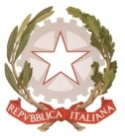 MINISTERO  DELL’ ISTRUZIONE, DELL’UNIVERSITA’, DELLA RICERCAUFFICIO SCOLASTICO REGIONALE PER IL LAZIOLICEO SCIENTIFICO STATALE“TALETE”Roma,    3/12/2018Agli studentiAi Genitorip.c. Ai docentip.c. Al personale ATAp.c. Alla DSGA Sig.ra Paola Leonip.c. All’ASPP prof. Giovanni Gregorio VernichCIRCOLARE N. 139Oggetto: Noleggio armadietti per gli studentiSi informano gli studenti interessati che è possibile noleggiare una postazione degli armadietti per custodire indumenti, zaini, caschi ecc., prenotandosi sull’apposito foglio reperibile nella bacheca a piano terra (a destra appena si entra), entro il 10 dicembre.	Il costo del noleggio annuale è di €20,00 (come deciso dal Consiglio d’istituto),  da versare sul cc della scuola 66823006, oppure tramite bonifico al liceo scientifico Talete (il codice Iban è presente sull’home page del sito),  indicando nella causale:nome e cognome e classe dell’alunno/a;  “noleggio posto armadietto liceo Talete a.s. 2018-19”.Il versamento dovrà essere effettuato improrogabilmente entro il 10 dicembre 2018.	Entro la stessa data del 10 dicembre, le postazioni attualmente ancora occupate degli armadietti dovranno essere liberate del contenuto e lasciate aperte. Diversamente, si procederà d’ufficio all’apertura e allo svuotamento del contenuto.	Gli studenti assegnatari delle postazioni, in base all’ordine delle prenotazioni,  saranno contattati dai responsabili organizzativi, gli studenti rappresentanti in Consiglio d’Istituto:Bernardi Patrizi Emanuele			Brilli Zanzuri FedericoBorrelli  Lorenzo				Sanna Mattia	ai quali è possibile rivolgersi per ulteriori informazioni.Il Dirigente ScolasticoProf.  Alberto Cataneo                                                                         (Firma autografa sostituita a mezzo stampa                                                                  ai sensi dell’art. 3 comma 2 del d.lgs. n.39/1993)